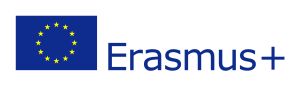 FORMULARZ ZGŁOSZENIOWY KANDYDATA W CELU WZIĘCIA UDZIAŁU W SZKOLENIU W RAMACH PROGRAMU ERASMUS+ Projekt Trzecia MisjaKujawsko-Dobrzyńskiego Uniwersytetu Trzeciego WiekuEdukacja DorosłychKujawska Szkoła Wyższa we WłocławkuImię i nazwisko, tytuł, stopień naukowy-jeżeli dotyczyZajmowane stanowiskoDział/Instytut/WydziałTelefone-mailAdresPESEL                                              Nr DowoduMiejsce i data szkolenia Zakres tematyczny Uzasadnienie ubiegania się o wyjazd 									………………………...									data i podpis kandydataNa podstawie  z art. 13  ust. 1 i 2  rozporządzenia  Parlamentu Europejskiego i Rady (UE) 2016/679 z dnia 27 kwietnia 2016 r. w sprawie ochrony osób fizycznych w związku przetwarzaniem danych osobowych i w sprawie swobodnego przepływu takich danych oraz uchylenia dyrektywy 95/46/WE (Dz. Urz.  UE. L 2016,  nr 119), zwanego dalej RODO, informujemy, że: Administratorem Pani/Pana danych osobowych jest Kujawska Szkoła Wyższa we Włocławku reprezentowana przez JM Rektora, Pl.Wolności 1, 87-800 Włocławek.Pani/Pana dane osobowe przetwarzane będą w celu i w zakresie niezbędnym do przeprowadzenia procesu naboru w programie ERASMUS+.Pani/Pana dane osobowe będą przekazywane i udostępnione wyłącznie podmiotom uprawnionym do ich uzyskania na podstawie obowiązujących przepisów prawa oraz podmiotom, które będą przetwarzały dane osobowe w imieniu administratora danych na podstawie zawartej umowy, np. Ministerstwo Infrastruktury, Fundacja Rozwoju Systemu Edukacji, Komisja Europejska. Administrator może przekazywać dane osobowe do państwa trzeciego lub organizacji międzynarodowej. Pani/Pana dane osobowe nie będą przechowywane dłużej, niż jest to konieczne dla celu, dla którego zostały zebrane i w czasie określonym przepisami prawa.  W związku z przetwarzaniem danych osobowych przysługuje Pani/Panu prawo do: dostępu do danych osobowych, sprostowania, usunięcia lub ograniczenia przetwarzania, wniesienia sprzeciwu wobec przetwarzania oraz prawo do przenoszenia danych, wycofania zgody na przetwarzanie danych osobowych w dowolnym momencie - jeśli do przetwarzania doszło na podstawie zgody.Przysługuje Pani/Panu prawo do wniesienia skargi do organu nadzorczego – Prezesa Urzędu Ochrony Danych Osobowych, gdy uzna Pani/Pan, że przetwarzanie danych osobowych narusza przepisy obowiązującego prawa.Pana/Pani dane osobowe nie będą przetwarzane w sposób zautomatyzowany i nie będą wykorzystywane w celu profilowania.